TALLERES DIGITALES PARA VACACIONES GRADO 1ANOVIEMBRE 2021 RELIGIÓNDOCENTE: MARÍA PATRICIA OSORIO VÉLEZ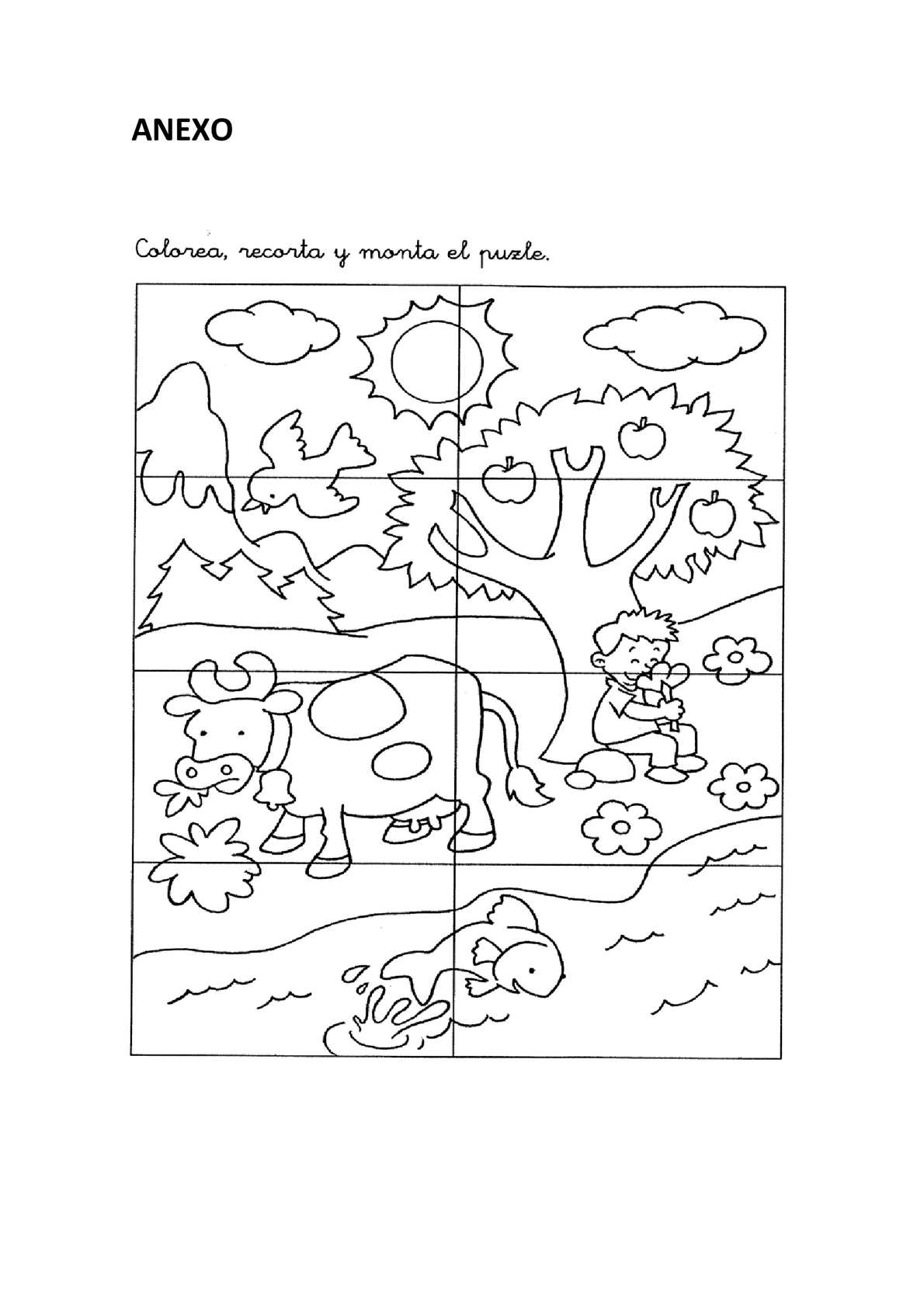 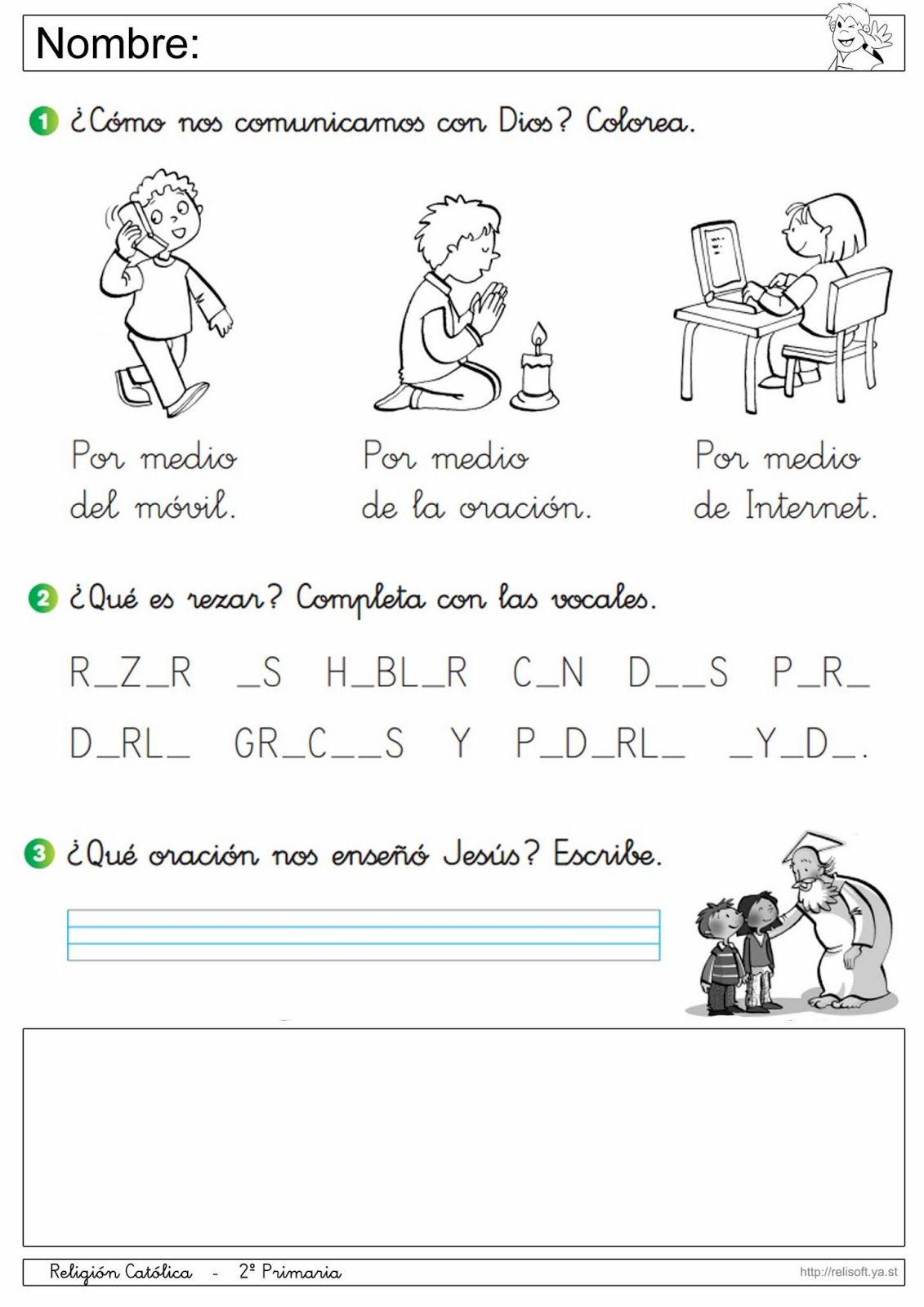 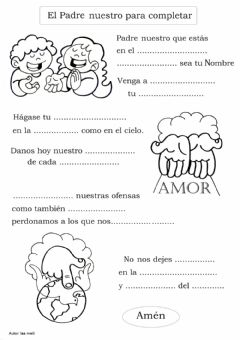 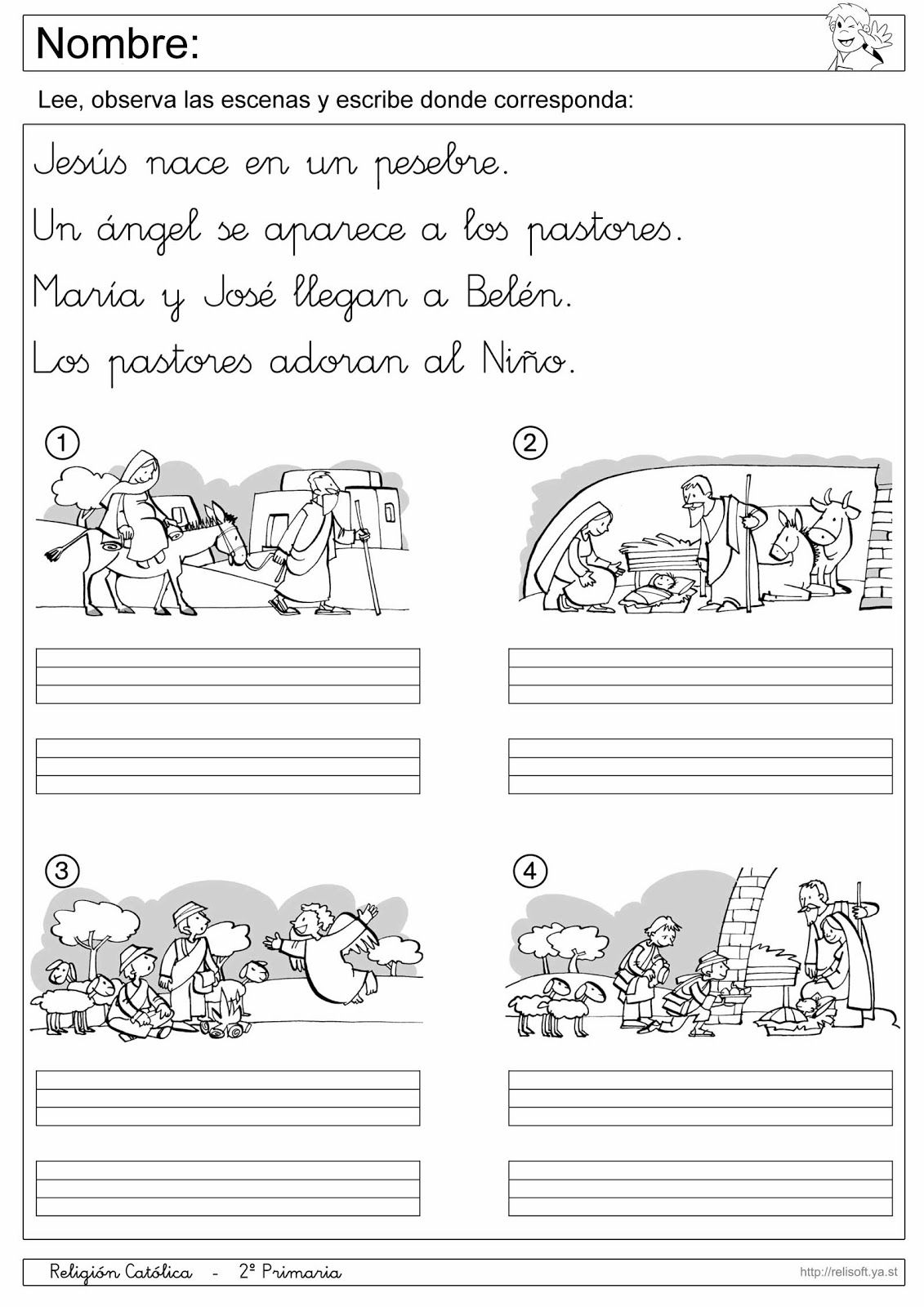 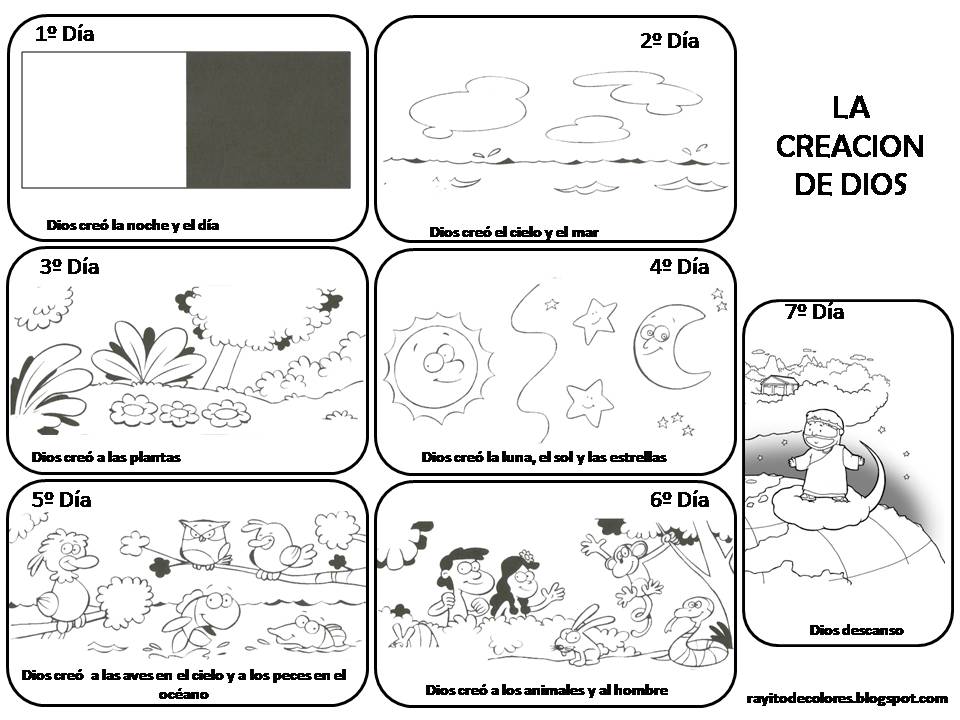 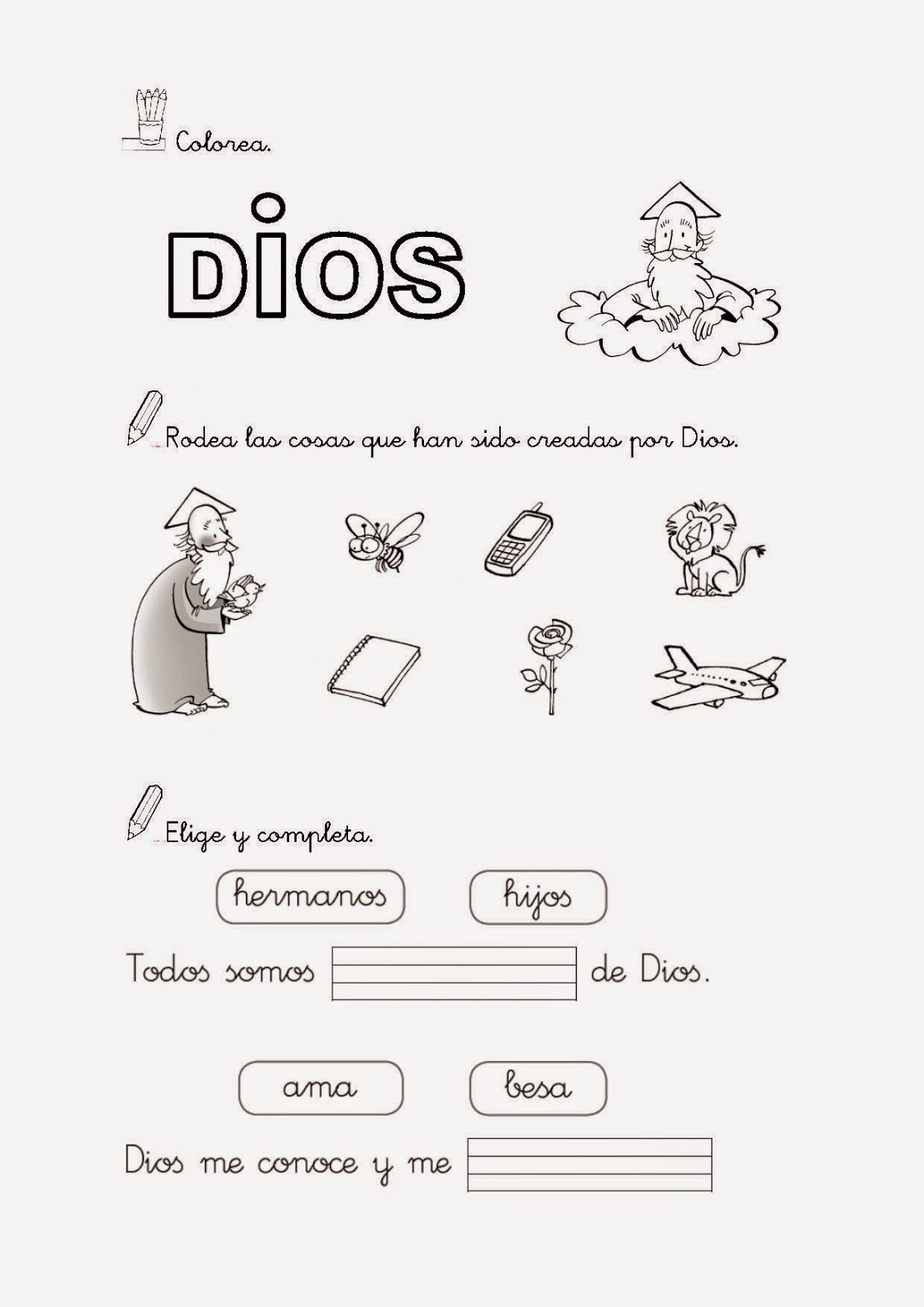 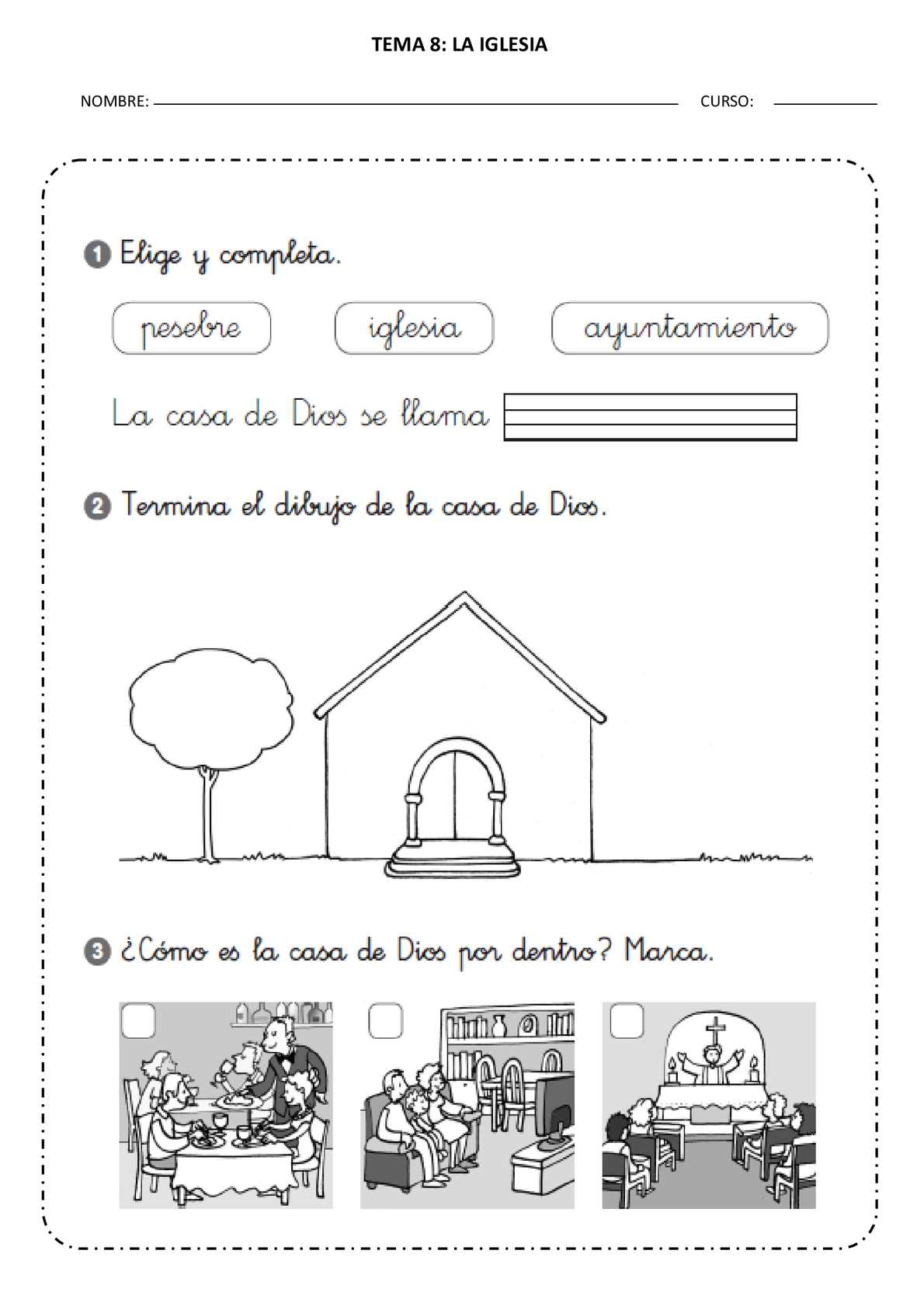 Nota: se puede repasar a partir del libro digital Mi Compromiso con Jesús 1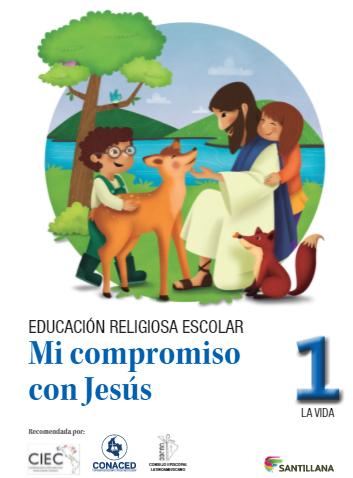 